亞洲大學行動商務與多媒體應用學系學生校(海)外實習實施要點民國104年12月16日104學年度第1學期第5次系務會議通過訂定民國107年05月22日106學年度第2學期第3次系務會議通過修正民國113年03月11日112學年度第2學期第2次系務會議通過修正民國113年04月30日112學年度第2學期第3次系務會議通過修正依據行動商務與多媒體應用學系(以下簡稱本系)設系之宗旨及教育目標，為使學生結合學術理論與實務經驗，瞭解行動商務與多媒體應用相關產業職場之實際運作狀況，增進學生之專業知識，以提昇學生就業競爭能力，特制定本要點。本要點適用對象為本系大學部三、四年級學生。欲參加實習學生應於系辦公告期限內提出申請並繳交相關規定文件。每位學生實習時間以一學期(18週)為限。完成校外實習學生得以該生入學課程規劃進行學分抵用。有關於實習時數與實習學分數之規定如下：實習學分列計入畢業學分數以不超過18學分(不超過1,440小時)為原限。每一實習學分之實習時數以不低於60小時、不超過80小時為限。每學期上課期間(18週)實習學分數以不超過9學分(不超過720小時)為限。寒、暑假實習得給予學分，實習時數以每日不超過8小時、每週不超過40小時為原則，每一實習學分之實習時數以不低於60小時、不超過80小時為限。除實習單位另有規定外，實習學生於實習期間一切費用（含膳、食、旅、雜等費用），均由實習學生自行負擔。有關學生實習期間勞保、平安保險等基本安全項目，依據本校規定辦理。本系於實習前應以本校為主體與實習機構簽訂實習合約書，要求實習機構確實依約      執行，完善對實習學生之權益保障。實習生於實習期間之作息需依實習單位之規定。實習期間，學生如果發生行為表現、適應能力問題，實習機構應與本系溝通討論，並在本系同意下，給予學生退訓處置。實習學生因故退訓不得進行學分抵用。本系學生校外實習實施方式：本系將選擇有制度及信譽之實習單位作為校外實習對象，彙整實習單位工作需求並統一公佈。若有學生欲至該單位實習者，則須依本系公告時間及內容，備妥相關申請文件於期限內提出申請。若有必要，得安排學生參觀實習單位，了解並熟悉環境。若由學生自行選擇適當之實習地點，必須先徵得實習單位之同意，且填妥「學生自尋實習單位校外實習計畫書」，及前述申請文件於期限內提出申請，經本系核可後始可前往實習。實習學生應定期與輔導老師討論實習上所遭遇之問題與解決之道。學生之輔導老師視需要訪問實習單位，以瞭解學生實習情況，並予以必要之協助或中止實習工作。學生因故中止實習不得進行學分抵用。實習學生應每兩週繳交「學生校外實習雙週誌」，供輔導老師評閱。實習學生應於實習學期期末考前一週依本系學生校外實習報告格式撰寫及繳交「學生校外實習報告」，並於本系校外實習成果發表以計算實習成績。實習成績由實習單位與本系共同評分，二者各佔百分之五十。校外實習結束前由本系學生實習與證照輔導委員會舉行「學生校外實習成果發表暨檢討會議」，實習學生應出席該項會議。本要點經系務會議通過後實施，修正時亦同。本要點未盡事宜，悉依海外實習甄選及補助依「教育部鼓勵國內大專校院選送學生出國研修或國外專業實習補助要點」及本校相關辦法辦理。亞洲大學行動商務與多媒體應用學系學生校(海)外實習甄選辦法民國104年12月16日104學年度第1學期第5次系務會議通過訂定民國107年05月22日106學年度第2學期第3次系務會議通過修正民國113年03月11日112學年度第2學期第2次系務會議通過修正目的為協助本系申請參加校外實習同學與提供實習機會廠商順利媒合，使學生及早體驗職場環境，增加職場適應與競爭力，特製訂本辦法。申請時間於本系公告申請期限內提出申請。申請對象本系三、四年級同學。申請參加校外實習同學，須先取得學生家長或監護人簽署之同意書，始得提出申請；每人申請以一家廠商為原則。申請資格申請對象無大過以上處分者，如為海外實習，需具備基本外語溝通能力，由本系評估甄選；下列事項可予以加分（須自行備妥所需證明文件）。專業證照或證明書（由本系認定）。參加校外比賽及獲獎證明。參加校內比賽及獲獎證明。擔任系、班級或社團正式幹部表現優異，且無懲戒記錄者。申請程序有意申請之學生須於公告截止日期前，依序備妥下列資料（前四項為必備資料），並繳交至本系辦公室。校外實習甄選申請表(如附件一)。校外實習家長（監護人）同意書(如附件四)。歷年成績單正本。該學期缺曠課證明(得以電腦列印)。加分項目證明文件。以班級為單位，彙總申請表，由導師送交系辦公室，系辦將交由實習甄選小組完成評審，篩選出實習名額至多兩倍人選，依序遞補。實習甄選小組由本系學生實習與證照輔導委員會組成甄選小組，召開實習甄選會議進行甄選；必要時得邀請(企業)實習指導老師及業務相關老師加入。審核及甄選由本系實習甄選小組進行申請同學資料審核及甄選。抵用學分對應學生所屬畢業之課程規劃進行學分抵用。其他注意事項甄選完成後，於系網頁及系辦公佈欄公布正取及備取名單。完成甄選同學應依本系公布時間參加校外實習職前講座。實習期間應依規定繳交「學生校外實習雙週誌」。實習學期期末考前一週應依規定繳交「學生校外實習報告」並於本系校外實習成果發表以計算實習成績。申請者於學期中辦理休學或因故中止實習者，取消實習資格。本辦法經系務會議通過後實施，修正時亦同。本辦法未盡事宜，悉依海外實習甄選及補助依「教育部鼓勵國內大專校院選送學生出國研修或國外專業實習補助要點」及本校相關辦法辦理。亞洲大學行動商務與多媒體應用學系學生校外實習甄選申請表亞洲大學行動商務與多媒體應用學系實習學生資料表一、學生資料表二、自    傳家庭背景求學過程個人特質興趣專長社團經歷學習經驗未來期許三、實習計畫實習動機實習目標實習內容實習期待亞洲大學行動商務與多媒體應用學系學生自尋廠商校外實習計畫書實習期間：自		年		月		日至		年		月		日 系 級 別： 姓    名： 學    號：一、實習廠商基本資料二、學生資本資料三、實習工作性質說明		1、實習部門名稱：		2、實習專長領域：		3、主要實習項目說明：（50~100字）四、預定進度表（甘特圖）：（可依實際時程延長之）五、實習廠商同意書						公司同意亞洲大學行動商務與多媒體應用學系學生			至本單位實習，實習期間自　　　年　　月　　日至　　　年　　月　　日止，並依本計畫之實習項目與進度實施之。  此致				亞洲大學行動商務與多媒體應用學系					公司名稱印：												負責人簽章：							亞洲大學行動商務與多媒體應用學系學生校外實習家長（監護人）同意書學生             擬申請參加亞洲大學行動商務與多媒體應用學系學生校外實習課程，擬前往                         實習，並同意遵守「亞洲大學行動商務與多媒體應用學系學生校外實習甄選辦法」之規定。學生姓名：                            簽章：                    聯絡地址：                                                      連絡電話：                            行動電話：                申請日期：       年       月       日茲同意本人子女               參加亞洲大學行動商務與多媒體應用學系學生校外實習課程，並同意遵守「亞洲大學行動商務與多媒體應用學系實習甄選辦法」之規定，且願遵守學校、指導老師及當地輔導老師之指導，完成實習相關作業之一切規劃。此致   亞洲大學行動商務與多媒體應用學系家長（監護人）姓名：                    簽章：                  聯絡地址：                                                      連絡電話：                            行動電話：                中華民國         年      月      日財團法人亞洲大學學生校外實習合約書立合約書人: ○○○(學生姓名)                     （以下簡稱甲方）            ○○○○○○(合作機構名稱)		    （以下簡稱乙方）           財團法人亞洲大學              	     （以下簡稱丙方）    為培訓○○○○方面之專才，推展校外實習課程教學與實務實習訓練之互惠原則，三方協議訂定下列事項，共同遵循。校外實習工作職掌：甲方充份了解實習內容與權利義務，並願意前往完成實習計畫。乙方負責甲方實習職務分配、報到、訓練及輔導實習學生。丙方負責聯繫協調實習有關事項及安排分發學生實習單位，並指派輔導教師負責指導學生專業實務實習。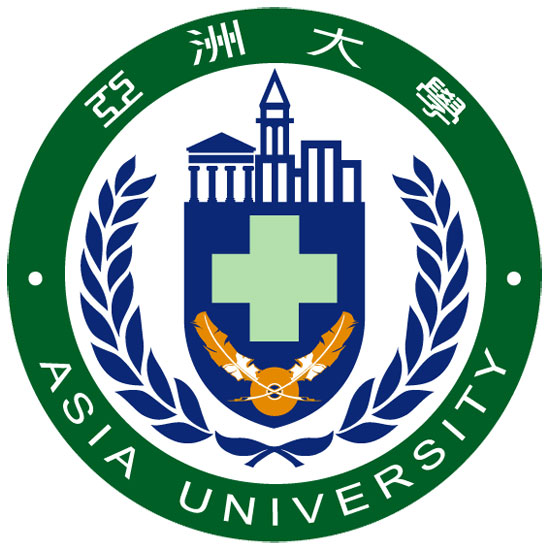 實習相關內容本次實習名額共      人。甲方就讀丙方               學系。本次實習課程名稱為           ：必修，共        學分。選修，共        學分。畢業條件。工作內容為              相關作業，以不影響實習學生健康及安全的工作環境為原則，並不得要求實習學生協助從事違法行為或從事無關專業能力表現之工作。實習時間自     年    月    至    年    月    日，每日     小時，每週實習時數     小時，共計        小時。實習條件：（請依下列三項自行勾選）□無工資、獎助學金及津貼。□有工資：每□週□月給付新台幣         元。□有獎助學金：每□週□月給付新台幣         元，以提升學生的實習意願與學習動機。□有津貼：每□週□月給付新台幣         元，以提升學生的實習意願與學習動機。實習報到甲方依規定時間準時前往報到，並將報到回覆單傳送回財團法人亞洲大學負責之實習指導教師。丙方於實習前2週將實習學生名單及報到資料送達乙方。乙方於學生報到時，應即給予甲方報到回覆單，開始提供職前訓練，並派專人負責實習期間之輔導事宜。實習保險    由丙方依據教育部當學年度規定辦理意外傷害保險。若甲方與乙方成立僱傭關係且支領薪資，依照勞工保險條例第6條及第8條規定，應參加勞工保險，並由乙方投保勞工保險。實習學生輔導實習期間甲方均由乙方實習單位專責同仁           擔任指導業師，督導實務實習工作內容及進行技能指導工作，並由乙方與丙方於實習前共同訂定「學生校外實務實習計畫表」作為學生在乙方實習之依據。    (二)實習期間丙方得安排輔導老師赴乙方訪視實習學生，負責專業實務實習輔導、溝通及聯繫工作，所需費用由丙方自行負擔。實習考核實習期間由丙方輔導老師及乙方實習單位專責同仁共同評核實習成績，學生實習成績考評表由各系自訂。乙方應於實習結束將實習成績考評表擲交丙方，俾利核算實習成績。學生表現或適應欠佳時，由乙方知會丙方處理，經輔導未改善者，得經由乙方與丙方協議後，取消學生之實習資格，並決定其後續相關實習時數與成績之評定。實習結束後，由乙方為完成實習學生開具蓋印實習單位名稱之「實習證明書」，其內容包含：實習學生姓名、系所班級、課程名稱、實習期間及實習時數。乙、丙雙方不定期協調檢討實習各項措施，期使校外實習課程合作更臻完善。實習問題協調 學生實習若產生爭議，應向機構輔導老師或學校輔導教師即時反映，由雙方各自或共同商議爭議改善方案。如未獲改善，學生得依據爭議協商處理作業程序提出申訴。甲方於乙方實習期間，如有未按規定從事有損乙方聲譽或其他不適任情事等，經乙方知會丙方共同處理，視情況決定是否終止實習。實習期間，如有發生實習糾紛或爭議之情事時，丙方得提請校內實習相關委員會召開會議討論協商，並請乙方推派代表與會；若由乙方內部機制進行處理時，亦須邀請丙方代表共同參與。若甲方因故無法完成實習計畫，則須提早於十天前通知乙方，終止實習關係約定。若甲方與乙方為僱傭關係，則終止勞資關係約定時，依勞動基準法規定辦理保密協定：    為顧及乙方業務機密，甲方及輔導老師因參加本案校外實習合作所知悉乙方之業務機密，無論於實習期間或實習終了後，均不得洩漏予任何第三人或自行加以使用，亦不得將實習內容揭露轉述或公開發表。若洩露則學生及其家長須負賠償責任。丙方並應協助乙方相關損害賠償程序之進行或相關文件之提供。其他有關校外實習課程合作未盡事宜，甲乙丙雙方得視實際需要協議後，另訂之。本合約書一式三份，甲、乙、丙三方各執乙份存照，以茲信守。立合約書人： 甲   方（學生姓名）：○○○（簽章）身分證字號： 電   話：地   址：*如為集體簽約者，可自行擴增此欄。乙    方：○○○                            (公司用印)統 一 編 號 ：代 表 人：○○○                            (負責人用印)單位專責人：(單位職稱與姓名) ○○○         (簽名或蓋章)     電    話： 地    址： 丙    方：財團法人亞洲大學                  (學校大印)代 表 人：蔡進發                            (校長用印)職    稱：校 長      執 行 單 位：○○○○○○學	系單位主管(或指導老師) ：○○○  (職稱與姓名) (蓋章或簽名)電　　　話：(04)2332-3456  分 機 ：地    址：41354台中市霧峰區柳豐路500號  中華民國　　　年　　　月　　　日不適應輔導與轉換之作業程序緊急意外事故或職災通報之作業程序實習爭議協商處理之作業程序亞洲大學行動商務與多媒體應用學系學生校外實習雙週誌亞洲大學行動商務與多媒體應用學系學生校外實習訪談紀錄亞洲大學行動商務與多媒體應用學系實習機構學生成績評量表感謝  貴機構提供本系學生實習機會，深信對學生日後在校學習及未來就業有莫大之助益，請就學生於 貴單位實習之實際表現填寫，再次感謝您的協助。亞洲大學行動商務與多媒體應用學系學生校外實習問卷調查表申請人日　期日　期學　號班　級班　級住　址電　話實習單位申請理由資格審核學業成績(60%)操行成績(20%)操行成績(20%)操行成績(20%)資格審核出勤情形(10%)曠　課：　　　　節　得分：　　　　　事病假：　　　　節曠　課：　　　　節　得分：　　　　　事病假：　　　　節曠　課：　　　　節　得分：　　　　　事病假：　　　　節曠　課：　　　　節　得分：　　　　　事病假：　　　　節曠　課：　　　　節　得分：　　　　　事病假：　　　　節曠　課：　　　　節　得分：　　　　　事病假：　　　　節資格審核加分項目(10%)加分原因加分原因資格審核總分(系辦計算)資格審核排序(系辦計算)資格審核媒合結果資格審核專題指導教授簽名曼陀師簽名曼陀師簽名曼陀師簽名資格審核導師簽核主任簽核主任簽核主任簽核備  註出勤情形：全勤總分為10%，曠課每節扣0.5%，	事病假每節扣0.05%，最低扣至零分為止。出勤情形：全勤總分為10%，曠課每節扣0.5%，	事病假每節扣0.05%，最低扣至零分為止。出勤情形：全勤總分為10%，曠課每節扣0.5%，	事病假每節扣0.05%，最低扣至零分為止。出勤情形：全勤總分為10%，曠課每節扣0.5%，	事病假每節扣0.05%，最低扣至零分為止。出勤情形：全勤總分為10%，曠課每節扣0.5%，	事病假每節扣0.05%，最低扣至零分為止。出勤情形：全勤總分為10%，曠課每節扣0.5%，	事病假每節扣0.05%，最低扣至零分為止。出勤情形：全勤總分為10%，曠課每節扣0.5%，	事病假每節扣0.05%，最低扣至零分為止。姓名學號請貼相片請貼相片聯絡電話性別請貼相片請貼相片聯絡地址請貼相片請貼相片E-mail請貼相片請貼相片緊急聯絡人(關係)電話請貼相片請貼相片專長曾修習過之相關專業課程學年期學年期科目科目科目科目科目學分數曾修習過之相關專業課程曾修習過之相關專業課程曾修習過之相關專業課程曾修習過之相關專業課程曾參與之相關社團、服務活動（不敷填寫請自行增加）曾參與之相關社團、服務活動（不敷填寫請自行增加）曾參與之相關社團、服務活動（不敷填寫請自行增加）曾參與之相關社團、服務活動（不敷填寫請自行增加）曾參與之相關社團、服務活動（不敷填寫請自行增加）曾參與之相關社團、服務活動（不敷填寫請自行增加）曾參與之相關社團、服務活動（不敷填寫請自行增加）曾參與之相關社團、服務活動（不敷填寫請自行增加）曾參與之相關社團、服務活動（不敷填寫請自行增加）活動名稱活動名稱主辦單位主辦單位活動期間活動期間活動內容活動內容活動內容其他相關經驗：其他相關經驗：其他相關經驗：其他相關經驗：其他相關經驗：其他相關經驗：其他相關經驗：其他相關經驗：其他相關經驗：公司（單位）名稱公司（單位）地址 實習地址 公司電話傳真號碼公司主要產品名稱公司執照證號營利事業證號公司實習聯絡人聯絡電話姓       名學  號永 久 地 址實習期間地址實習期間電話（H）            （O）（H）            （O）（H）            （O）（H）            （O）（H）            （O）（H）            （O）緊急聯絡人關 係電 話實習期間保險□全民健保 □勞保 □其他        （可複選）□全民健保 □勞保 □其他        （可複選）□全民健保 □勞保 □其他        （可複選）□全民健保 □勞保 □其他        （可複選）□全民健保 □勞保 □其他        （可複選）□全民健保 □勞保 □其他        （可複選）實習項目\週數 一 二 三 四 五 六 七 八（學生證影印本正面）（學生證影印本反面）合作機構(企業)教學單位(院系)國際及兩岸教育學院(國交中心)實習窗口(學涯中心)實習委員會姓名班級學號實習期間撰寫日期撰寫日期實習機構實習單位輔導學校實習輔導學校實習輔導實習內容實習內容實習內容實習內容實習內容實習內容實習內容實習心得實習心得實習心得實習心得實習心得實習心得實習心得實習生姓名訪談日期    年    月    日實習機構督導人員訪視方式□通訊訪談□實地訪視，地址：□通訊訪談□實地訪視，地址：□通訊訪談□實地訪視，地址：訪談內容實習情形及工作表現【請實習機構回答】：1. 實習生在工作專業技能的學習狀況。      優  良  可  待改進   劣2. 實習生在工作上之出勤狀況。      優  良  可  待改進   劣   3. 實習生與同事間之互動情況。      優  良  可  待改進   劣   4. 其他事項：實習情形及工作表現【請實習機構回答】：1. 實習生在工作專業技能的學習狀況。      優  良  可  待改進   劣2. 實習生在工作上之出勤狀況。      優  良  可  待改進   劣   3. 實習生與同事間之互動情況。      優  良  可  待改進   劣   4. 其他事項：實習情形及工作表現【請實習機構回答】：1. 實習生在工作專業技能的學習狀況。      優  良  可  待改進   劣2. 實習生在工作上之出勤狀況。      優  良  可  待改進   劣   3. 實習生與同事間之互動情況。      優  良  可  待改進   劣   4. 其他事項：訪談內容實習生生活現況【請實習生回答】：1.實習生對實習現況的滿意程度。     優  良  可  待改進   劣   2.不滿意或建議改善事項：實習生生活現況【請實習生回答】：1.實習生對實習現況的滿意程度。     優  良  可  待改進   劣   2.不滿意或建議改善事項：實習生生活現況【請實習生回答】：1.實習生對實習現況的滿意程度。     優  良  可  待改進   劣   2.不滿意或建議改善事項：(輔導教師與學生合照)(輔導教師與學生合照)實習生簽章業界督導人員簽章實習輔導教師簽章日期：日期：日期：學生姓名學生姓名學號學號實習機構名稱實習機構名稱實習期間實習期間　　　年　　月　　日　至　　　　年　　月　　日　　　年　　月　　日　至　　　　年　　月　　日　　　年　　月　　日　至　　　　年　　月　　日　　　年　　月　　日　至　　　　年　　月　　日　　　年　　月　　日　至　　　　年　　月　　日　　　年　　月　　日　至　　　　年　　月　　日　　　年　　月　　日　至　　　　年　　月　　日工作內容工作內容評量項目評量項目評量項目評量項目實習表現實習表現實習表現實習表現實習表現評量項目評量項目評量項目評量項目優異  稱職  尚可  待加強優異  稱職  尚可  待加強優異  稱職  尚可  待加強優異  稱職  尚可  待加強優異  稱職  尚可  待加強工作表現出勤狀況出勤狀況出勤狀況□    □    □    □□    □    □    □□    □    □    □□    □    □    □□    □    □    □工作表現學習精神學習精神學習精神□    □    □    □□    □    □    □□    □    □    □□    □    □    □□    □    □    □工作表現責任感責任感責任感□    □    □    □□    □    □    □□    □    □    □□    □    □    □□    □    □    □工作表現自我管理及反省能力自我管理及反省能力自我管理及反省能力□    □    □    □□    □    □    □□    □    □    □□    □    □    □□    □    □    □工作表現積極主動積極主動積極主動□    □    □    □□    □    □    □□    □    □    □□    □    □    □□    □    □    □工作表現團隊合作團隊合作團隊合作□    □    □    □□    □    □    □□    □    □    □□    □    □    □□    □    □    □工作表現配合度及服從性配合度及服從性配合度及服從性□    □    □    □□    □    □    □□    □    □    □□    □    □    □□    □    □    □工作表現工作態度工作態度工作態度□    □    □    □□    □    □    □□    □    □    □□    □    □    □□    □    □    □工作表現辦事效率辦事效率辦事效率□    □    □    □□    □    □    □□    □    □    □□    □    □    □□    □    □    □工作表現遵守時間遵守時間遵守時間□    □    □    □□    □    □    □□    □    □    □□    □    □    □□    □    □    □工作表現穩定度及抗壓性穩定度及抗壓性穩定度及抗壓性□    □    □    □□    □    □    □□    □    □    □□    □    □    □□    □    □    □工作表現人際關係人際關係人際關係□    □    □    □□    □    □    □□    □    □    □□    □    □    □□    □    □    □工作表現溝通表達協調能力溝通表達協調能力溝通表達協調能力□    □    □    □□    □    □    □□    □    □    □□    □    □    □□    □    □    □工作表現調適應變能力調適應變能力調適應變能力□    □    □    □□    □    □    □□    □    □    □□    □    □    □□    □    □    □工作表現問題與衝突化解能力問題與衝突化解能力問題與衝突化解能力□    □    □    □□    □    □    □□    □    □    □□    □    □    □□    □    □    □工作表現職業倫理職業倫理職業倫理□    □    □    □□    □    □    □□    □    □    □□    □    □    □□    □    □    □專業表現專業技能專業技能專業技能□    □    □    □□    □    □    □□    □    □    □□    □    □    □□    □    □    □專業表現執行力執行力執行力□    □    □    □□    □    □    □□    □    □    □□    □    □    □□    □    □    □專業表現創造力創造力創造力□    □    □    □□    □    □    □□    □    □    □□    □    □    □□    □    □    □實習整體表現
(滿分100分)實習整體表現
(滿分100分)實習整體表現
(滿分100分)實習成績：          實習成績：          實習成績：          實習成績：          實習成績：          實習成績：          實習機構主管評語實習機構主管評語實習機構主管評語實習機構主管簽章實習機構主管簽章實習機構主管簽章填表日期填表日期年   月   日學號:姓名:填寫日期：    年   月   日實習機構：實習機構：實習機構：◎住宿方面實習期間住在□家裡□學校宿舍□公司宿舍(續填2,3題)□其他：            對於生活環境的品質感到：□很好 □好 □普通 □不好 □非常糟糕對於生活環境的便利性感到：□很好 □好 □普通 □不好 □非常糟糕◎學習方面：對於學校實習課程的安排感到？□很好□好□普通□不好□非常糟糕專業能力是否提升？□提升很多□提升不多□一樣□變差了□變差很多您認為實習機構主管的領導？□很好□好□普通□不好□非常糟糕整體而言，此課程是否對增進專業能力有幫助？□是□否整體而言，此實習機構是否對增進專業能力有幫助？□是□否◎對於實習課程的建議：給下一屆參與實習生的建議：給實習指導老師的建議：給學校學系的建議：*請同學於實習後繳交。謝謝◎住宿方面實習期間住在□家裡□學校宿舍□公司宿舍(續填2,3題)□其他：            對於生活環境的品質感到：□很好 □好 □普通 □不好 □非常糟糕對於生活環境的便利性感到：□很好 □好 □普通 □不好 □非常糟糕◎學習方面：對於學校實習課程的安排感到？□很好□好□普通□不好□非常糟糕專業能力是否提升？□提升很多□提升不多□一樣□變差了□變差很多您認為實習機構主管的領導？□很好□好□普通□不好□非常糟糕整體而言，此課程是否對增進專業能力有幫助？□是□否整體而言，此實習機構是否對增進專業能力有幫助？□是□否◎對於實習課程的建議：給下一屆參與實習生的建議：給實習指導老師的建議：給學校學系的建議：*請同學於實習後繳交。謝謝◎住宿方面實習期間住在□家裡□學校宿舍□公司宿舍(續填2,3題)□其他：            對於生活環境的品質感到：□很好 □好 □普通 □不好 □非常糟糕對於生活環境的便利性感到：□很好 □好 □普通 □不好 □非常糟糕◎學習方面：對於學校實習課程的安排感到？□很好□好□普通□不好□非常糟糕專業能力是否提升？□提升很多□提升不多□一樣□變差了□變差很多您認為實習機構主管的領導？□很好□好□普通□不好□非常糟糕整體而言，此課程是否對增進專業能力有幫助？□是□否整體而言，此實習機構是否對增進專業能力有幫助？□是□否◎對於實習課程的建議：給下一屆參與實習生的建議：給實習指導老師的建議：給學校學系的建議：*請同學於實習後繳交。謝謝